Louisiana Tech University Clinical Lesson Plan TemplateRequired Lesson Plan Reflection (See Pre-Conference form). Required Teaching Reflection (See Post-Conference form).Analysis of Sam Clemens’ LetterQuiz: Answer the following questions on the Mardi Gras quiz. (Questions to be taken from Tuesday’s suggestions. (5 points)

Group work. Answer the following questions. Be ready to share them with the class (15 points):Group 1: The Mystick Krewe of ComusWhat is ‘Lent’? What religion observes it?
What is Mardi Gras? What does the word mean? When does the day fall?
Locate Good-Children and Tchoupitoulas Streets on a map.
Define ‘apparition’.
Define ‘haystack’.
Define ‘calico’.
What does ‘hoops’ mean here? What kind of haystack and hoops resemble each other?


Group 2: Krewe of EndymionWhat is a ‘Spanish Cavalier’?
What is a ‘rapier’?
What is a ‘doublet’?
What are ‘half-breeches’?
What color is ‘crimson’?
Define ‘coquettishest’.
What does “by the beard of the Prophet” mean?
Why is Clemens so surprised that the girl doffed her cap to him? (Define ‘doff’.) Why would such behavior be less surprising on Mardi Gras?

Group 3: Krewe of ZuluDefine ‘grotesque’.
What’s a ‘minstrel’?
Define en masse.
Define ‘stalwart’.
Write 3 sentences about ‘Comanche Indians’. 
What is the “Mystick Krewe of Comus?” Why are the words spelled so strangely?
Find a picture of the St. Charles Hotel from the mid-1800’s.

Group 4: Krewe of IrisWhat is a ‘huzza’? What might we say instead?
Locate St. Charles St. on a map of New Orleans.
What was a Knight Crusader?
What is ‘gilt’ armor?
Define ‘regalia’.
Define ‘ermine’ and ‘satin’.
What are ‘flaxen’ curls? 
Define ‘infinitesimal’.

Group 5: Krewe of MusesDefine ‘genii’.
Define ‘terminated’.
What might ‘transparencies’ mean here?
Who was Comus and what were his old English tricks?
Follow the link to the Mark Twain Project version of the letter. Do they agree with my class’s identification for the ‘Piccolominis’ as a family from the 1200’s? Where would Sam have most likely have met them?
Why did Clemens and his friends have trouble talking to the Piccolominis?
Define ‘warbler’.

Drafting: Begin working on a 500-word letter about Mardi-Gras to somebody outside the state who doesn’t know much about it. Include family-friendly images. You may talk about your own experiences at Mardi Gras if you have any you want to share. (5 points)Exit ticket (3 points):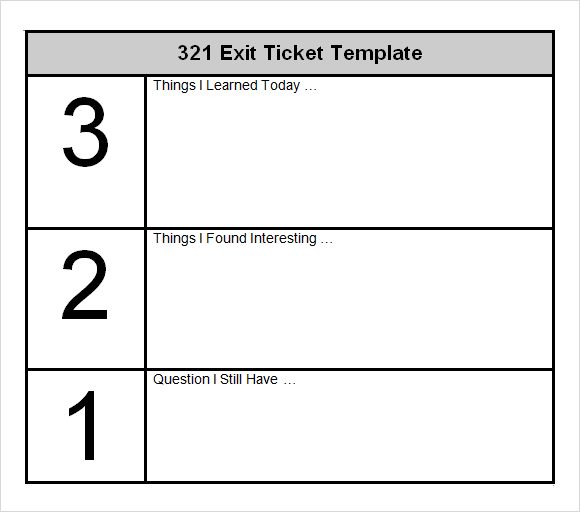 Author(s):  Bruce R. MageeAuthor(s):  Bruce R. MageeAuthor(s):  Bruce R. MageeDate Written: October 15, 2018School:  NASchool:  NAGrade: 11Subject:  EnglishLesson Topic: Samuel Clemens letter to his sister, March 9-11, 1859Lesson Topic: Samuel Clemens letter to his sister, March 9-11, 1859Date Taught: January 23, 2019Time Frame:  50 minutesDemographic DataDemographic DataDemographic DataDemographic DataNumber of Students: NANumber of Students: NAGender: NAIEP/504: NARace/Ethnicity: NARace/Ethnicity: NARace/Ethnicity: NALanguage(s): NALesson FoundationsLesson FoundationsLesson FoundationsLesson FoundationsContent Knowledge Connections  Content Knowledge Connections  Content Knowledge Connections  Content Knowledge Connections  Assessment Data (formative/summative assessments, observations, etc.)NA. I’m planning the lesson with the assumption that most of the students can read, but not all at the same level.NA. I’m planning the lesson with the assumption that most of the students can read, but not all at the same level.NA. I’m planning the lesson with the assumption that most of the students can read, but not all at the same level.Prerequisite Learner Knowledge/SkillsThey need to be able to read and write.They need basic research skills.I’d like them to have general knowledge aboutLettersSam ClemensMardi GrasThey need to be able to read and write.They need basic research skills.I’d like them to have general knowledge aboutLettersSam ClemensMardi GrasThey need to be able to read and write.They need basic research skills.I’d like them to have general knowledge aboutLettersSam ClemensMardi GrasLearner interests, needs, etc., to inform selection of learning outcomes and differentiationLouisiana children have a natural interest in our state’s culture, especially Mardi Gras.Louisiana children have a natural interest in our state’s culture, especially Mardi Gras.Louisiana children have a natural interest in our state’s culture, especially Mardi Gras.Describe how this lesson fits within a unit or sequence of lessonsThis is the first lesson of five. It will introduce the letter of Sam Clemens to his sister, Pamela Moffett.This is the first lesson of five. It will introduce the letter of Sam Clemens to his sister, Pamela Moffett.This is the first lesson of five. It will introduce the letter of Sam Clemens to his sister, Pamela Moffett.Personal research on lesson topicThe Mark Twain Project.Louisiana History courses in 8th grade and college.I’m the co-editor of the Louisiana Anthology website, and have edited numerous works related to Mardi Gras.I’m also the co-host of the Louisiana Anthology Podcast, and have interviewed several scholars about various Mardi Gras traditions.The Mark Twain Project.Louisiana History courses in 8th grade and college.I’m the co-editor of the Louisiana Anthology website, and have edited numerous works related to Mardi Gras.I’m also the co-host of the Louisiana Anthology Podcast, and have interviewed several scholars about various Mardi Gras traditions.The Mark Twain Project.Louisiana History courses in 8th grade and college.I’m the co-editor of the Louisiana Anthology website, and have edited numerous works related to Mardi Gras.I’m also the co-host of the Louisiana Anthology Podcast, and have interviewed several scholars about various Mardi Gras traditions.Learning Outcomes and Formal Measurable ObjectivesLearning Outcomes and Formal Measurable ObjectivesLearning Outcomes and Formal Measurable ObjectivesLearning Outcomes and Formal Measurable Objectives Learning OutcomeMeasurable ObjectiveMeasurable ObjectiveMeasurable ObjectiveCompleteTLW complete a quiz on Mardi Gras.TLW complete a quiz on Mardi Gras.TLW complete a quiz on Mardi Gras.IdentifyTLW identify unusual terms, phrases, customs, etc., that Clemens mentions in his letter.TLW identify unusual terms, phrases, customs, etc., that Clemens mentions in his letter.TLW identify unusual terms, phrases, customs, etc., that Clemens mentions in his letter.WriteTLW write a rough draft of a letter about Mardi Gras.TLW write a rough draft of a letter about Mardi Gras.TLW write a rough draft of a letter about Mardi Gras.Standards Directly Connected to the Lesson (alphanumeric AND text)Standards Directly Connected to the Lesson (alphanumeric AND text)Standards Directly Connected to the Lesson (alphanumeric AND text)Standards Directly Connected to the Lesson (alphanumeric AND text)ELA 11 RSL 3. Analyze the impact of the author’s choices regarding how to develop and relate elements of a story or drama, including how the author develops character and setting, builds the plot and subplots, creates themes, and develops mood/atmosphere.ELA 11 RSL 4. Determine the meaning of words and phrases as they are used in the text, including figurative and connotative meanings; analyze the impact of specific word choices on meaning and tone, including words with multiple meanings or language that is particularly fresh, engaging, or beautiful. (Include Shakespeare as well as other authors.)ELA 11 SLS 1.b. Work with peers to promote civil, democratic discussions and decision-making, set clear goals and deadlines, and establish individual roles as needed.ELA 11 LS 1. Demonstrate command of the conventions of Standard English grammar and usage when writing or speaking.ELA 11 LS 2. Demonstrate command of the conventions of Standard English capitalization, punctuation, and spelling when writing.ELA 11 RSL 3. Analyze the impact of the author’s choices regarding how to develop and relate elements of a story or drama, including how the author develops character and setting, builds the plot and subplots, creates themes, and develops mood/atmosphere.ELA 11 RSL 4. Determine the meaning of words and phrases as they are used in the text, including figurative and connotative meanings; analyze the impact of specific word choices on meaning and tone, including words with multiple meanings or language that is particularly fresh, engaging, or beautiful. (Include Shakespeare as well as other authors.)ELA 11 SLS 1.b. Work with peers to promote civil, democratic discussions and decision-making, set clear goals and deadlines, and establish individual roles as needed.ELA 11 LS 1. Demonstrate command of the conventions of Standard English grammar and usage when writing or speaking.ELA 11 LS 2. Demonstrate command of the conventions of Standard English capitalization, punctuation, and spelling when writing.ELA 11 RSL 3. Analyze the impact of the author’s choices regarding how to develop and relate elements of a story or drama, including how the author develops character and setting, builds the plot and subplots, creates themes, and develops mood/atmosphere.ELA 11 RSL 4. Determine the meaning of words and phrases as they are used in the text, including figurative and connotative meanings; analyze the impact of specific word choices on meaning and tone, including words with multiple meanings or language that is particularly fresh, engaging, or beautiful. (Include Shakespeare as well as other authors.)ELA 11 SLS 1.b. Work with peers to promote civil, democratic discussions and decision-making, set clear goals and deadlines, and establish individual roles as needed.ELA 11 LS 1. Demonstrate command of the conventions of Standard English grammar and usage when writing or speaking.ELA 11 LS 2. Demonstrate command of the conventions of Standard English capitalization, punctuation, and spelling when writing.ELA 11 RSL 3. Analyze the impact of the author’s choices regarding how to develop and relate elements of a story or drama, including how the author develops character and setting, builds the plot and subplots, creates themes, and develops mood/atmosphere.ELA 11 RSL 4. Determine the meaning of words and phrases as they are used in the text, including figurative and connotative meanings; analyze the impact of specific word choices on meaning and tone, including words with multiple meanings or language that is particularly fresh, engaging, or beautiful. (Include Shakespeare as well as other authors.)ELA 11 SLS 1.b. Work with peers to promote civil, democratic discussions and decision-making, set clear goals and deadlines, and establish individual roles as needed.ELA 11 LS 1. Demonstrate command of the conventions of Standard English grammar and usage when writing or speaking.ELA 11 LS 2. Demonstrate command of the conventions of Standard English capitalization, punctuation, and spelling when writing.AssessmentAssessmentAssessmentAssessmentMardi Gras Quiz (5 points)Group work (15 points)Journaling (5 point)Group work (5 point)Exit ticket (3 points)Mardi Gras Quiz (5 points)Group work (15 points)Journaling (5 point)Group work (5 point)Exit ticket (3 points)Mardi Gras Quiz (5 points)Group work (15 points)Journaling (5 point)Group work (5 point)Exit ticket (3 points)Mardi Gras Quiz (5 points)Group work (15 points)Journaling (5 point)Group work (5 point)Exit ticket (3 points)Classroom PreparationClassroom PreparationClassroom PreparationClassroom PreparationClassroom & Class Organization (seating, grouping, etc.)The class will work as individuals and in groups.The class will work as individuals and in groups.The class will work as individuals and in groups.Teacher/Student Materials Handouts (attached)BellringerGuided note takingJournalingGroup WorkExit TicketHandouts (attached)BellringerGuided note takingJournalingGroup WorkExit TicketHandouts (attached)BellringerGuided note takingJournalingGroup WorkExit TicketTechnology ResourcesComputerInternet ConnectionBrowserPowerpointProjectorScreenSpeakerComputerInternet ConnectionBrowserPowerpointProjectorScreenSpeakerComputerInternet ConnectionBrowserPowerpointProjectorScreenSpeakerManagement Plan (behavior, time, etc.)Classroom timerListen and follow directions.Raise your hand before speaking or leaving your seat.Keep your hands and feet to yourself.Respect your classmates and your teacher.Classroom timerListen and follow directions.Raise your hand before speaking or leaving your seat.Keep your hands and feet to yourself.Respect your classmates and your teacher.Classroom timerListen and follow directions.Raise your hand before speaking or leaving your seat.Keep your hands and feet to yourself.Respect your classmates and your teacher.PedagogyLesson Introduction  Mardi Gras Quiz. Answer questions on the Mardi Gras quiz. (based on student questions)
Teaching StrategiesIntegrate technology into the lesson.Include popular cultureMake time for rough drafting.Have students work in groups.Modifications/AccommodationsMake sure the groups have students with different levels of abilities.Learning ActivitiesMardi-Gras Quiz.Group work answering question about Clemens’ letter.Two groups will present their findings. The other three groups will present tomorrow. Students will take notes on the other groups’ answers. (All students will receive each group assignment to use for their own guided note taking.) Rough drafting a letter about Mardi-Gras to an out-of-state friend.Exit ticket.ClosureExit ticket.